Экскурсионный тур 7 дней / без ночных переездов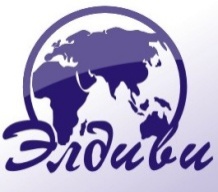 Продолжительность: 7 дней / без ночных переездовДаты тура: 28.10.2018, 16.12.2018, 03.01.2019, 24.03.2019, 28.04.2019Транспорт: комфортабельный автобус Проживание: отель 2*-3*, 2-3-местные уютные номера с удобствами (душ, WC), телевизор, телефонПитание: завтраки в отелеПРОГРАММА ТУРА:В стоимость тура входит: проезд комфортабельным автобусом; размещение в 2-3 местных номерах с удобствами (6 ночей); 6 завтраков в отелях; обзорные экскурсии и посещение городов согласно программе. Для организованных детских групп действует формула: 10+1 бесплатно.В стоимость тура не входит: виза, медицинская страховка, налоги на проживание в некоторых городах city tax (обязательная оплата); билеты на городской и пригородный транспорт; наушники для проведения экскурсий, входные билеты и гиды в музеях; другие виды размещения или питания; посещение объектов, не входящих в стоимость программы тура и др. доплаты.Информация по доплатам: за одноместное размещение – 120 €, 6 ужинов – 120 € (для организованных групп), наушники – 10 € (пакет), city tax 1-4 € на человека в сутки (в некоторых городах), экскурсия по Страсбургу – 15 €, экскурсия в Бернские Альпы – 20 €, экскурсия по Швейцарской Ривьере – 30 €, входной билет в Шильонский замок – 12 €.Внимание! Оплата обязательного туристического сбора (city tax) производится туристами самостоятельно на рецепции отеля, сопровождающий группы оповестит Вас о необходимости оплаты. Факультативные экскурсии организуются при минимальном количестве 25 человек, кроме объектов, обозначенных как «посещения при полной группе».*дополнительные оплаты, ** уточняется дополнительно1 деньВыезд из Минска в 05.00** / Бреста (ориентировочно в 10.30). Транзит по РП. Ночлег в транзитном отеле (возможно позднее прибытие).2 деньПереезд в Регенсбург – один из старейших городов Баварии. Пешеходная экскурсия по историческому центру: Кафедральный собор – самое знаменитое культовое сооружение Регенсбурга, легендарный каменный мост 12 века, приходская церковь Ульриха XIII, огромный дворец княжеской династии Турн-унд-Таксис, старая ратуша, старейшая в Германии сосисочная Historische Wurstküche (850 лет) и др. Свободное время.  Переезд на ночлег в отеле в южной Германии.3 деньПереезд в Лихтенштейн – миниатюрное государство, затерявшееся в альпийских горах, которое притягивает миллионы туристов. Короткая прогулка по Вадуцу – столице княжества. Переезд в Цюрих – самый крупный город Швейцарии, ее экономическая столица, местонахождение международных штаб-квартир, страховых компаний и банков. Пешеходная экскурсия по центру города: улица Банхофштрассе, три главных собора – Гроссмюнстер, Фраумюнстер с витражами М.Шагала, церковь Св. Петра, Линдерхоф – площадь на горе с панорамным видом на город и др. Переезд в Люцерн – сердце центральной Швейцарии, ее культурная и туристическая столица. Город живописно расположен на берегу озера Фирвальдштетерзеe («озеро четырех кантонов») и реки Ройс. Пешеходная экскурсия: мосты Капельбрюкке (самый древний деревянный мост в Европе) и Шпройербрюкке, памятник «Умирающий лев», Рыцарский дворец и др. Свободное время. Переезд на ночлег в отеле.4 деньПереезд в Женеву – центр международной дипломатии, вторая столица ООН. Обзорная экскурсия: район международных организаций, мавзолей герцога Брауншвейгского, набережная Женевского озера с Женевским фонтаном и цветочными часами, розовый парк, стена Реформации, площадь Бург де Фур, ратуша, русская церковь и др. Свободное время. Для желающих за доплату экскурсия по Швейцарской Ривьере* «Женевское озеро и его жемчужины»: Монтрё, Вевей, Лозанна, расположенные вдоль берега самого большого озера Швейцарии, а также Шильонский Замок (осмотр замка, входной билет за дополнительную плату) – романтическая крепость 13 века, воспетая Байроном в поэме «Шильонский узник», принадлежавшая герцогам Савойским. Переезд на ночлег в отеле.5 деньВыселение из отеля. Переезд в Берн – столицу Швейцарской конфедерации. Осмотр Старого города, объявленного ЮНЕСКО мировым культурным наследием: Часовая башня, Бернский кафедральный собор, ратуша, Федеральный дворец, улицы Марктгассе и Крамгассе с аркадами, Медвежья яма и др. Свободное время. Для желающих за доплату экскурсия в Бернские Альпы*: долина Лаутербрюннен, осмотр водопадов, подъем на смотровую площадку с панорамными видами на вершины Юнгфрау, Менх, Айгер, прогулка по живописной набережной Тунского озера и фотосессия у замка Оберхофен (только на заезды 20.05, 17.06, 22.07, 19.08, 09.09.2018, 24.03.2019, 28.04.2019). Либо экскурсия по Страсбургу* – столицу Эльзаса, один из красивейших городов Европы. Обзорная экскурсия (только на заезды 25.03, 29.04, 28.10, 16.12.2018, 03.01.2019). Ночлег в транзитном отеле.6 деньВыезд в Нюрнберг. Пешеходная экскурсия: Императорский замок, рыночная площадь, церковь Богоматери с часами «Менляйнлауфен», дом-музей А.Дюрера (внешний осмотр), собор Св. Себальда и Св. Лоренцо, старинный замок Кайзербург и др. Свободное время. Транзит по территории Германии.  Ночь в отеле.7 деньТранзит по территории Польши. Прибытие в Брест поздно вечером. Переезд в Минск.  Стоимость тура и даты заездовСтоимость тура и даты заездов28.10.2018, 03.01.2019, 24.03.2019, 28.04.2019359€ + 90 BYN16.12.2018339€ + 90 BYN